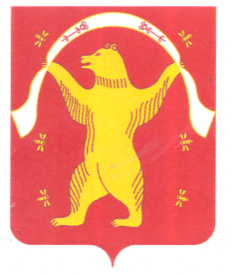 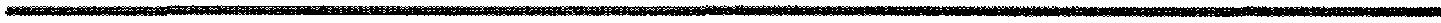 КАРАР                                                                                            РЕШЕНИЕ«01» февраль  2022 йыл                            № 221                        «01» февраля 2022 годаОб участии Сельского поселения Урьядинский сельсовет муниципального района Мишкинский район Республики Башкортостан в Программе поддержки местных инициатив в 2022 году.Руководствуясь Федеральным законом от 06.10.2003 года №131-ФЗ «Об общих принципах организации  местного самоуправления в Российской Федерации», Постановлением Правительства Республики Башкортостан №168 от 19 апреля 2017 года «О реализации на территории Республики Башкортостан проектов  развития общественной  инфраструктуры, основанных на местных инициативах»,  с изменениями на 2020 год, в целях содействия решению вопросов местного значения, вовлечения населения в процессы местного самоуправления, на основании итогового  протокола  собрания граждан с.Янагушево сельского поселения Урьядинский сельсовет  муниципального района Мишкинский  район Республики Башкортостан от 27.12.2021 года, Совет сельского поселения Урьядинский сельсовет  муниципального района Мишкинский  район Республики Башкортостан решил:1.Принять участие в конкурсном отборе проектов развития общественной инфраструктуры, основанных на местных инициативах в 2022 году.2.Обнародовать настоящее решение на информационном стенде и в здании администрации сельского поселения Урьядинский сельсовет  муниципального района Мишкинский  район Республики Башкортостан по адресу : д. Урьяды, ул.Фатхинурова, 22 и на официальном сайте сельского поселения Урьядинский сельсовет  муниципального района Мишкинский  район Республики Башкортостан.3.Настоящее решение вступает в силу с 04.02.2022 года.Глава сельского поселения Урьядинский сельсовет МРМишкинский район РБ                                                     Р.Т.Загитов